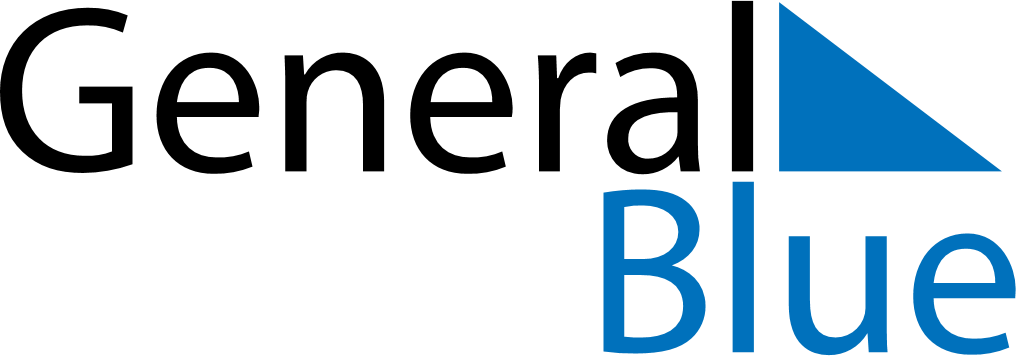 Q2 2021 CalendarUnited Arab EmiratesQ2 2021 CalendarUnited Arab EmiratesQ2 2021 CalendarUnited Arab EmiratesQ2 2021 CalendarUnited Arab EmiratesQ2 2021 CalendarUnited Arab EmiratesQ2 2021 CalendarUnited Arab EmiratesQ2 2021 CalendarUnited Arab EmiratesApril 2021April 2021April 2021April 2021April 2021April 2021April 2021April 2021April 2021SUNMONMONTUEWEDTHUFRISAT1234556789101112121314151617181919202122232425262627282930May 2021May 2021May 2021May 2021May 2021May 2021May 2021May 2021May 2021SUNMONMONTUEWEDTHUFRISAT12334567891010111213141516171718192021222324242526272829303131June 2021June 2021June 2021June 2021June 2021June 2021June 2021June 2021June 2021SUNMONMONTUEWEDTHUFRISAT1234567789101112131414151617181920212122232425262728282930Apr 13: First day of RamadanMay 13: End of Ramadan (Eid al-Fitr)